早割シーズン券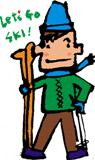 販売のお知らせ【事前購入がお得！】（宇奈月温泉スキー場）申申込方法法下記申し込み用紙に必要事項をご記入の上、顔写真１枚(縦３㎝×横2.5㎝, 裏面に氏名記載)を添えて、黒部市役所商工観光課(黒部庁舎)又は市民サービス課(宇奈月市民サービスセンター)へお申し込み下さい。　※申込先住所：郵送の場合は下記住所をご記入いただくか、下記を切り取ってご使用ください。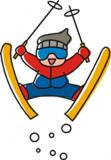 申申込期限限　　　　　１２月２２日（金）まで必着受受取方法法１２月２３日（土・祝）以降に、スキー場リフト管理事務所で現金と引き換えにお受け取りください。お問合せ先き黒部市役所商工観光課：電話０７６５－５４－２１１１（内線２３１１）　※土・日・祝は対応いたしかねますので、予めご了承ください。***************************************************　キリトリ　***************************************************平成　　年　　　月　　　日領収月日　平成　　年　　月　　日早割シーズン券申込書早割シーズン券申込書早割シーズン券申込書早割シーズン券申込書早割シーズン券申込書(ふりがな)氏　　名男・女生年月日Ｓ・Ｈ　　　年	月　　　日生	　　　　　　　　（　　　　）才生年月日Ｓ・Ｈ　　　年	月　　　日生	　　　　　　　　（　　　　）才住　　所〒　　　　－　　　TEL　　　　　（　　　）〒　　　　－　　　TEL　　　　　（　　　）〒　　　　－　　　TEL　　　　　（　　　）〒　　　　－　　　TEL　　　　　（　　　）券　　種該当欄に○を記入（　　　）大人シーズン券7,190円を ⇒⇒ 6,170円高校生以上（　　　）子どもシーズン券4,110円を ⇒⇒ 3,080円中学生以下（　　　）子どもシーズン券4,110円を ⇒⇒ 3,080円中学生以下